Distanční výuka  od 3. 5.  do 7. 5..….   2. skupinaPondělí, středa, pátek - on-line výuka – bez úkolůÚterý 4. 5.       DÚ č. 28ÚKOL POŠLEŠ NEJPOZDĚJI DO 17 HODIN 1) Vypočítej:    62       102      122    152                                         1,12    0,72     0,142    1,32                                                           402,   9002,  50002,   202                     2       2         2     2         2) Vypočítej zpaměti:   ,    ,   ,                                                         ,    ,   ,  3) Vypočítej obvod a obsah:    a) čtverce ABCD: a = 2,6 cm    b) obdélníku ABCD: a = 1,2 cm,  b = 2,4 cm.    Nezapomeň na náčrtek.        4) Vypočítej rovnice a udělej zkoušku:  a) 6x + 5 = 29              b) 4x – 3 = 2x + 5  Čtvrtek 6. 5.       DÚ č. 29        ÚKOL POŠLEŠ NEJPOZDĚJI DO 17 HODIN1)  Odstraň závorky a uprav výrazy:  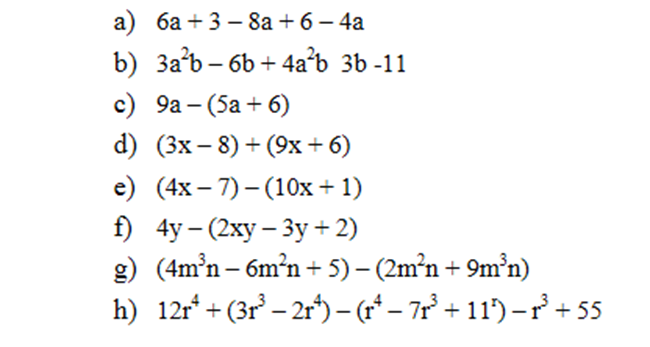 2) Vypočítej:               13 + 5 . 31 =                                      ( 13 + 8 ) . 21 =                                      ( 13 + 5 ) . 31 =                                          13 + 8 . 21 =                                      ( 60 – 54 ) : 6 =                                     ( 49 – 14 ) : 7 =                                            60 – 54 : 6 =                                         49 – 14 : 7 =  3)  Chlapec má krok dlouhý 68 cm. Kolika kroky obejde čtvercový dům o délce        stěny 8,5 m?  4) Vypočítej:  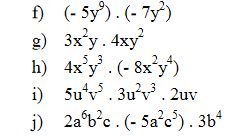 